AUTHORIZATION FOR ENTRY TO RADIATION LEVEL 2 RESTRICTED AREAS AND/OR AREAS WITH PRESCRIBED NUCLEAR MATERIALS AND INFORMATION FORMLOCATION (PLEASE SELECT REQUESTED LOCATIONS FOR ACCESS):The rooms listed above are classified as restricted spaces under the Ontario Tech Nuclear Security Plan. Unsupervised access to these rooms is granted only to those persons who have received appropriate training and who have received a security clearance. Note that for ERC B058 and B033, and prescribed information access:  a personnel reliability and verification check, key card, and biometry is required for access.Note: This form is not valid without an Access Card Request Form. the process must be verified at least every 5 years.Process:Person Requesting Access:downloads form from Radiation Safety Website and Main Access Request Form from OCIS Websitefills out forms and obtains faculty authorization signaturesubmits forms to Radiation Safety Officer’s (RSO): radbio@ontariotechu.ca	Radiation Safety Officer:assesses the forms and determines access requirementsdirects and assists Person Requesting Access to ensure access requirements are completed signs off on the form once access requirements are metforwards the completed forms to OCIS at: OCISBuildingOps@ontariotechu.ca (cc: faculty administration, Person Requesting Access)communicates biometry request with OCIS, if requiredOCIS:reviews form and communicates any concerns to RSOauthorizes activation of key card to selected locations upon satisfaction of completed formreceives request from RSO to arrange a biometry scan, if requiredmeets with Person Requesting Access to complete biometry scanClassification “A” denotes full clearance, no restrictions,Classification “B” denotes acceptable entry with an escort at all times.  The escort must hold an “A” Classification clearance.Classification “X” denotes the individual is denied access and is restricted from entering ERC B058.   ERC B058 ERC B056 ERC B032 ERC B033 ERC B050 CorridorPerson Requesting AccessPerson Requesting AccessPerson Requesting AccessPerson Requesting AccessPerson Requesting AccessPerson Requesting AccessPerson Requesting AccessName:Title/Position:Title/Position:Title/Position:Banner ID:Banner ID:Term:  Continuing Full-Time Employee  Term Employee / Student  Continuing Full-Time Employee  Term Employee / StudentReason for Access: Reason for Access: Reason for Access: Reason for Access: Reason for Access: Reason for Access: Reason for Access: PLEASE ENSURE PERIOD OF ACTIVATION IS FILLED OUT ON THE ACCESS CARD REQUEST FORMNOTE: If no end date is specified access will terminate one year from the start date unless renewed.PLEASE ENSURE PERIOD OF ACTIVATION IS FILLED OUT ON THE ACCESS CARD REQUEST FORMNOTE: If no end date is specified access will terminate one year from the start date unless renewed.PLEASE ENSURE PERIOD OF ACTIVATION IS FILLED OUT ON THE ACCESS CARD REQUEST FORMNOTE: If no end date is specified access will terminate one year from the start date unless renewed.PLEASE ENSURE PERIOD OF ACTIVATION IS FILLED OUT ON THE ACCESS CARD REQUEST FORMNOTE: If no end date is specified access will terminate one year from the start date unless renewed.PLEASE ENSURE PERIOD OF ACTIVATION IS FILLED OUT ON THE ACCESS CARD REQUEST FORMNOTE: If no end date is specified access will terminate one year from the start date unless renewed.PLEASE ENSURE PERIOD OF ACTIVATION IS FILLED OUT ON THE ACCESS CARD REQUEST FORMNOTE: If no end date is specified access will terminate one year from the start date unless renewed.PLEASE ENSURE PERIOD OF ACTIVATION IS FILLED OUT ON THE ACCESS CARD REQUEST FORMNOTE: If no end date is specified access will terminate one year from the start date unless renewed.I request access to the room(s) identified above and/or prescribed nuclear materials and information. By signing I agree to comply with The Ontario Tech radiation safety and security policies and procedures in accordance to regulatory requirements.  I understand that non-compliance on my part may lead to suspension or termination of my access privileges without warning. I also give permission for the CNSC licensee (Ontario Tech University) to conduct the necessary investigations for security screening purposes. I request access to the room(s) identified above and/or prescribed nuclear materials and information. By signing I agree to comply with The Ontario Tech radiation safety and security policies and procedures in accordance to regulatory requirements.  I understand that non-compliance on my part may lead to suspension or termination of my access privileges without warning. I also give permission for the CNSC licensee (Ontario Tech University) to conduct the necessary investigations for security screening purposes. I request access to the room(s) identified above and/or prescribed nuclear materials and information. By signing I agree to comply with The Ontario Tech radiation safety and security policies and procedures in accordance to regulatory requirements.  I understand that non-compliance on my part may lead to suspension or termination of my access privileges without warning. I also give permission for the CNSC licensee (Ontario Tech University) to conduct the necessary investigations for security screening purposes. I request access to the room(s) identified above and/or prescribed nuclear materials and information. By signing I agree to comply with The Ontario Tech radiation safety and security policies and procedures in accordance to regulatory requirements.  I understand that non-compliance on my part may lead to suspension or termination of my access privileges without warning. I also give permission for the CNSC licensee (Ontario Tech University) to conduct the necessary investigations for security screening purposes. I request access to the room(s) identified above and/or prescribed nuclear materials and information. By signing I agree to comply with The Ontario Tech radiation safety and security policies and procedures in accordance to regulatory requirements.  I understand that non-compliance on my part may lead to suspension or termination of my access privileges without warning. I also give permission for the CNSC licensee (Ontario Tech University) to conduct the necessary investigations for security screening purposes. I request access to the room(s) identified above and/or prescribed nuclear materials and information. By signing I agree to comply with The Ontario Tech radiation safety and security policies and procedures in accordance to regulatory requirements.  I understand that non-compliance on my part may lead to suspension or termination of my access privileges without warning. I also give permission for the CNSC licensee (Ontario Tech University) to conduct the necessary investigations for security screening purposes. I request access to the room(s) identified above and/or prescribed nuclear materials and information. By signing I agree to comply with The Ontario Tech radiation safety and security policies and procedures in accordance to regulatory requirements.  I understand that non-compliance on my part may lead to suspension or termination of my access privileges without warning. I also give permission for the CNSC licensee (Ontario Tech University) to conduct the necessary investigations for security screening purposes. Person Requesting Access SignaturePerson Requesting Access SignaturePerson Requesting Access SignaturePerson Requesting Access SignatureDate (mm/dd/yy)Date (mm/dd/yy)Date (mm/dd/yy)Faculty Authorization for Graduate Students and other Researchers Faculty Authorization for Graduate Students and other Researchers Faculty Authorization for Graduate Students and other Researchers Faculty Authorization for Graduate Students and other Researchers Faculty Authorization for Graduate Students and other Researchers Faculty Authorization for Graduate Students and other Researchers Faculty Authorization for Graduate Students and other Researchers A member of the university faculty who is authorized to enter the selected room(s) above and/or prescribed nuclear materials and information must sponsor graduate students or other researchers. The Dean of the Faculty of Engineering and Applied Science must authorize faculty members and university staff who do not report to a university faculty member authorized to enter the room.A member of the university faculty who is authorized to enter the selected room(s) above and/or prescribed nuclear materials and information must sponsor graduate students or other researchers. The Dean of the Faculty of Engineering and Applied Science must authorize faculty members and university staff who do not report to a university faculty member authorized to enter the room.A member of the university faculty who is authorized to enter the selected room(s) above and/or prescribed nuclear materials and information must sponsor graduate students or other researchers. The Dean of the Faculty of Engineering and Applied Science must authorize faculty members and university staff who do not report to a university faculty member authorized to enter the room.A member of the university faculty who is authorized to enter the selected room(s) above and/or prescribed nuclear materials and information must sponsor graduate students or other researchers. The Dean of the Faculty of Engineering and Applied Science must authorize faculty members and university staff who do not report to a university faculty member authorized to enter the room.A member of the university faculty who is authorized to enter the selected room(s) above and/or prescribed nuclear materials and information must sponsor graduate students or other researchers. The Dean of the Faculty of Engineering and Applied Science must authorize faculty members and university staff who do not report to a university faculty member authorized to enter the room.A member of the university faculty who is authorized to enter the selected room(s) above and/or prescribed nuclear materials and information must sponsor graduate students or other researchers. The Dean of the Faculty of Engineering and Applied Science must authorize faculty members and university staff who do not report to a university faculty member authorized to enter the room.A member of the university faculty who is authorized to enter the selected room(s) above and/or prescribed nuclear materials and information must sponsor graduate students or other researchers. The Dean of the Faculty of Engineering and Applied Science must authorize faculty members and university staff who do not report to a university faculty member authorized to enter the room.Faculty Authorization SignatureFaculty Authorization SignatureFaculty Authorization SignatureFaculty Authorization SignatureDate (mm/dd/yy)Date (mm/dd/yy)Date (mm/dd/yy)Faculty Authorization NameFaculty Authorization NameFaculty Authorization NameFaculty Authorization NameFaculty Authorization TitleFaculty Authorization TitleFaculty Authorization TitleRadiation Safety Officer AuthorizationRadiation Safety Officer AuthorizationRadiation Safety Officer AuthorizationRadiation Safety Officer AuthorizationRadiation Safety Officer AuthorizationRadiation Safety Officer AuthorizationRadiation Safety Officer AuthorizationRadiation Safety Training Completed Within the Last 3 Years?Radiation Safety Training Completed Within the Last 3 Years?Radiation Safety Training Completed Within the Last 3 Years?Radiation Safety Training Completed Within the Last 3 Years?Radiation Safety Training Completed Within the Last 3 Years? Yes		 No Yes		 NoNuclear Energy Worker Classification?Nuclear Energy Worker Classification?Nuclear Energy Worker Classification?Nuclear Energy Worker Classification?Nuclear Energy Worker Classification? Yes		 No Yes		 NoDosimetry Badge Required?Dosimetry Badge Required?Dosimetry Badge Required?Dosimetry Badge Required?Dosimetry Badge Required? Yes		 No Yes		 NoPersonal Reliability and Verification Check Required?Personal Reliability and Verification Check Required?Personal Reliability and Verification Check Required?Personal Reliability and Verification Check Required?Personal Reliability and Verification Check Required? Yes		 No Yes		 NoNuclear Security Awareness Training Required?Nuclear Security Awareness Training Required?Nuclear Security Awareness Training Required?Nuclear Security Awareness Training Required?Nuclear Security Awareness Training Required? Yes		 No Yes		 NoIf Yes, what Approval Classification:If Yes, what Approval Classification:If Yes, what Approval Classification:If Yes, what Approval Classification:If Yes, what Approval Classification: A	 B	 X   A	 B	 X  Biometry Required?Biometry Required?Biometry Required?Biometry Required?Biometry Required? Yes		 No Yes		 NoRadiation Safety Officer SignatureRadiation Safety Officer SignatureRadiation Safety Officer SignatureRadiation Safety Officer SignatureDateRadiation Safety Officer NameDateRadiation Safety Officer NameDateRadiation Safety Officer Name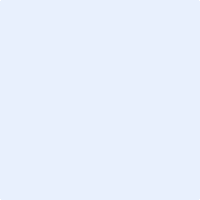 